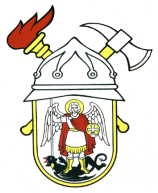 JAVNA VATROGASNA POSTROJBAGRADA ŠIBENIKAPut groblja 2, 22000 ŠibenikI Z V J E Š Ć E  O  R A D Us financijskim izvješćemza 2023. godinuŠibenik, siječanj 2024. godineVATROGASNE INTERVENCIJETijekom 2023. godine Javna vatrogasna postrojba grada Šibenika imala je ukupno 356 vatrogasnih intervencija. Izvor: VOC – JVP grada ŠibenikaNajveći broj intervencija odnosi se na požarne intervencije (146 ili 41 %), tehničke intervencije (132 ili 37 %) te ostale intervencije (78 ili 22 %). U 2023. god. u odnosu na prethodne godine bilježimo značajno manji broj požarnih intervencija, što se prvenstveno odnosi na požare otvorenog prostora. Bilježi se povećanje broja tehničkih intervencija, dok su ostale intervencije u granicama višegodišnjeg prosjeka. PODACI O UKUPNOM BROJU, VRSTAMA I TROŠKOVIMA VATROGASNIH INTERVENCIJA KOJE JEJVP GRADA ŠIBENIKA OBAVILA U 2023. GODINIIzvor: VOC – JVP grada Šibenika PODACI O BROJU I TROŠKOVIMA VATROGASNIH INTERVENCIJA PO GRADOVIMA I OPĆINAMA  U 2023. GODINIIzvor: VOC – JVP grada ŠibenikaOd ukupnog broja vatrogasnih intervencija 315 ili 88,5% odnosi se na intervencije na području Grada Šibenika, dok se 41 ili 11,5 % vatrogasnih intervencija odnosi na područje susjednih gradova i općina. Ukupni troškovi vatrogasnih intervencija iznose 133.724,94 EUR, od čega se 109.724,94 EUR ili 82% odnosi na troškove vatrogasnih intervencija na području Grada Šibenika, dok se 24.209,35 EUR ili 18% odnosi na troškove vatrogasnih intervencija na području susjednih gradova i općina.Izvor: VOC – JVP grada ŠibenikaU 2023. godini na području Grada Šibenika zabilježeno je 42 vatrogasne intervencije manje nego u 2022. godini. Od ukupno 315 vatrogasnih intervencija, 122 intervencija ili 38,7 % odnosi se na požarne intervencije, dok se ostalih 193 vatrogasne intervencija ili 61,3 % uglavnom odnose na razne tehničke intervencije i ostale intervencije spašavanja.    Od ukupno 122 požarnih intervencija na području Grada Šibenika, 41 ili 33,6 % intervencija odnosi se na požare otvorenog prostora u kojima je ukupno opožareno 692 ha površine, što je za 1760 ha manje nego u 2022. godini, kada je bilo opožareno ukupno 2452 ha.Najznačajniji požar otvorenog prostora odnosi se na požar koji je izbio 13.07.2023. godine na području Grebaštice. Samo u ovom požaru opožareno je 600 ha površine. Osim velike štete koja je u ovom požaru nastala  na poljoprivrednim kulturama i šumskom zemljištu, izgorjelo je ili oštećeno više stambenih i gospodarskih objekata, osobnih vozila, kamp kućica, radnih strojeva, građevinskog i ogrjevnog materijala te ostale nespomenute imovine građana. Prilikom gašenja ovog požara 3 vatrogasca su bila lakše ozlijeđena. Vatrogasci Javne vatrogasne postrojbe grada Šibenika u 2023. godini, na vatrogasnim intervencijama ukupno su odradili 2900 radnih sati a vatrogasna vozila su bila angažirana 1101 radni sat.ODRŽAVANJE VATROGASNE TEHNIKE, OPREME I ZGRADE VATROGASNOG DOMAKontrolni pregledi vatrogasnih vozila i opreme vršeni su svakodnevno prilikom primopredaje službe kao i po povratku s vatrogasnih intervencija, obavljeni su i redovni tjedni pregledi na kojima je vršena provjera ispravnosti vatrogasne opreme;Obavljeni su redovni servisi vatrogasnih vozila, vatrogasnih nadogradnji, pumpi i ostale vatrogasne opreme;Obavljen je redovni godišnji atest hidraulične auto ljestve;Obavljen je obavezan godišnji servis za  2 nova vatrogasna vozila koja je postrojba dobila u sklopu projekta „Modernizacija vozila vatrogasnih postrojbi RH“ ;U mehaničkoj radionici otklanjani su manje zahtjevni popravci na vatrogasnim vozilima, tehničkoj opremi i vatrogasnim armaturama;U ovlaštenim servisima obavljeni su atesti za izolacijske aparate, ronilačke boce, kemijska zaštitna odijela i mjerno detekcijske uređaje;U servisu dišnih aparata osim održavanja i čišćenja izolacijskih aparata i armatura obavljan je i redovan godišnji pregled za sve izolacijske aparate;U sklopu održavanja zgrade Vatrogasnog doma obavljen je servis klima uređaja te pregled i servis kotlovnice.OSPOSOBLJAVANJE, TEORETSKA I PRAKTIČNA NASTAVA I  VATROGASNE VJEŽBETijekom 2023. godine redovno se provodila teorijska i praktična nastava sukladno Godišnjem planu provedbe teoretske i praktične nastave;Provedeno je osposobljavanje za prijevoz i rad s helikopterom na vatrogasnim intervencijama; Provedeno je osposobljavanje za navođenje protupožarnih zrakoplova;Pripadnici postrojbe sudjelovali sa na radionici „SPAŠAVANJE U PROMETU 23“ koja je održana u Karlovcu;Pripadnici postrojbe sudjelovali su na stručnom seminaru o „Tehničkim intervencijama i gašenju požara na hibridnim i električnim vozilima“ koji je održan u Vodicama;Održano je osposobljavanje vatrogasaca u simulatoru plamenih udara za gašenje požara u zatvorenom prostoru;Djelatnike kojima je unutarnjim ustrojem utvrđeno samostalno rukovođenje vatrogasnim intervencijama upućeni su na polaganje stručnog ispita;Tijekom 2023. godine djelatnice stručne službe sudjelovale su na više stručnih edukacija putem  webinara;Održana je združena vatrogasna vježba gašenja požara, evakuacije  i spašavanja u domu za starije i nemoćne osobe „Cvjetni dom“;Pripadnici ronilačkog tima sudjelovali su na međunarodnoj vježbi „potraga za većim brojem utopljenika“ u Rovinju,Javna vatrogasna postrojba sudjelovala je na međunarodnom natjecanju vatrogasnih postrojbi u spašavanju u prometu „Croatia Holmatro Rescue Challeng“ koje je održano u Karlovcu. U natjecanju u kojem je sudjelovalo 30 spasilačkih timova iz Hrvatske, Austrije, Češke i Bosne i Hercegovine, naš tim osvojio je značajan rezultat i svrstao se u zlatnu skupinu koja se sastoji od 10 najboljih timova. PREVENTIVNE AKTIVNOSTIIzvršeni su preventivni obilasci šumskih i poljskih putova i hidrantske mreže, a sa zatečenim stanjem, u cilju otklanjanja nedostataka, upoznata su nadležna tijela i službe;Izvršeni su preventivni obilasci i upoznavanje s radnim procesima u: Centru za gospodarenjem otpadom „Bikarac“, skladištu za prikupljanje otpada „Cian“ i HE Jaruga;   Obavljena je revizija za 42 Plana za izvođenje vatrogasnih intervencija u vatrodojavom štićenim objektima pravnih i fizičkih osoba;Na vatrodojavni centar postrojbe priključeno je novih 8 vatrodojavnih centrala instaliranih kod pravnih osoba, za iste su izrađeni Planovi za izvođenje vatrogasnih intervencija te su izvršeni preventivni obilasci. USKLAĐIVANJE NAČINA RADA SA ZAKONSKOM REGULATIVOMTijekom 2023. godine održano je devet sjednica Vatrogasnog vijeća;Vatrogasno vijeće donijelo je osam općih akata kojima se definira ustroj i način rada postrojbe a  koje je bilo potrebno uskladiti s novim zakonskim propisima;Temeljem Zakona o javnoj nabavi donesen je Plan nabave roba, usluga i radova te su objavljeni Registri ugovora;Temeljem Zakona o pravu na pristup informacijama dostavljeno je izvješće Povjereniku za informiranje;Zbog odlaska u mirovinu četiri djelatnika, putem javnih natječaja izvršena je popuna upražnjenih radnih mjesta novim djelatnicima;Svi operativni vatrogasci obavili su redovni liječnički pregled za poslove s posebnim uvjetima rada.REALIZACIJA PLANA NABAVE VATROGASNE TEHNIKE I OPREME, ZAŠTITNE OPREME VATROGASACA I SREDSTAVA ZA GAŠENJE POŽARASukladno Planu nabave, odnosno Izmjenama i dopunama Plana nabave roba, usluga i radova za  2023. godinu, nabavljena je sljedeća vatrogasna oprema i sredstva:U sklopu projekta „Firespill“ postrojba je opremljena novom opremom za spašavanje s visina, dubina i ruševina (razna specijalna oprema za spašavanje kao i lutka za izvođenje vježbi spašavanja) te opremom za sanaciju onečišćenja (visokotlačni perač i elektro agregat).OSTALE AKTIVNOSTI Pored obavljenih vatrogasnih intervencija, Javna vatrogasna postrojba grada Šibenika bila je angažirana na obavljanju sljedećih poslova:SURADNJA S OSTALIM INSTITUCIJAMA I USTANOVAMATijekom godine, u cilju kvalitetnijeg operativnog rada ostvarena je suradnja s Vatrogasnom zajednicom Šibensko-kninske županije, Vatrogasnom zajednicom grada Šibenika, Dobrovoljnim  vatrogasnim društvima i Javnim vatrogasnim postrojbama s područja županije;Ostvarena je suradnja s PU Šibensko-kninskom, Službom civilne zaštite Šibenik te Županijskim centrom 112. Ova suradnja provodila se kroz planiranje, razmjenu operativnih podataka i planova;Suradnja s Zavodom za hitnu medicinu, Hrvatskom gorskom službom spašavanja, Hrvatskim autocestama,  Vodovodom i odvodnjom, Lučkom upravom, Lučkom kapetanijom, Elektrom Šibenik i dr., a u cilju bolje organizacije djelovanja na zajedničkim intervencijama;Suradnja s školama i dječjim vrtićima s ciljem edukacije djece o protupožarnoj zaštiti,U cilju razmjene iskustava i unaprjeđenja vatrogasne struke ostvarena je suradnja s  vatrogasnim postrojbama u RH kao i sa Udrugom profesionalnih vatrogasaca RH;Ostvarena je puna suradnja s predstavnicima djelatnika i sindikata u cilju postizanja pozitivnog ozračja za kvalitetno obavljanje službe.FINANCIJSKI IZVJEŠTAJUkupna evidentirana potraživanja Javne vatrogasne postrojbe grada Šibenika, u razredu 1, na dan 31.12.2023. godine iznose 273.358,62 €:Potraživanja za prihode od pruženih usluga iznose 5.380,46 €,Potraživanja za prihode proračunskih korisnika uplaćene u nadležni proračun iznose 92.189,91 €,Kontinuirani rashodi budućih razdoblja iznose 175.788,25 €.Ukupne evidentirane obveze Javne vatrogasne postrojbe grada Šibenika, u razredu 2, na dan 31.12.2023. godine iznose 213.788,15 €:Obveze za zaposlene iznose 173.381,55 €,Obveze za materijalne rashode iznose 27.978,16 €,Obveze za financijske rashode 0,95 €,Ostale tekuće obveze iznose 5.002,49 €,Obveze za nabavu proizvedene dugotrajne imovine iznose 7.425,00 €.U ovom Izvješću o radu, zbog potrebe lakšeg praćenja i izvješćivanja isključivo za razdoblje 2023. godine, prikazan je financijski rezultat koji se odnosi na prihode i rashode ostvarene po navedenim izvorima financiranja u 2023. godini, bez poveznice na financijski rezultat iz prethodnih razdoblja. U obrascima financijskog izvještavanja iskazano je poslovanje, s uključenim svim parametrima, sukladno zakonskim propisima. Nakon obavljenih prebijanja viškova i manjkova, Javna vatrogasna postrojba grada Šibenika je na dan 31. prosinca 2023. godine iskazala višak prihoda u iznosu od 55.266,18 € od čega višak prihoda poslovanja u iznosu od 145.483,57 € te manjak prihoda od nefinancijske imovine u iznosu od 90.217,39 €.KLASA: 030-01/24-03/01URBROJ: 2182-1-55-01-24-1Šibenik, 31. siječnja 2024. god.JAVNA VATROGASNA POSTROJBAGRADA ŠIBENIKAZAPOVJEDNIKVolimir Milošević, dipl. ing. sig.INTERVENCIJE PREMA VRSTAMAINTERVENCIJE PREMA VRSTAMAINTERVENCIJE PREMA VRSTAMAINTERVENCIJE PREMA VRSTAMAINTERVENCIJE PREMA VRSTAMAVRSTA VATROGASNE INTERVENCIJERAZDOBLJERAZDOBLJERAZDOBLJERAZDOBLJEVRSTA VATROGASNE INTERVENCIJE2020.2021.2022.2023.Požari207222217146Tehničke intervencije87106101132Ostale intervencije63698478UKUPNO357397402356VRSTE VATROGASNIH INTERVENCIJA2023.2023.BROJ INTERVENCIJATROŠAK(EUR)Požari otvorenog prostora5167.908,83Požari stambenih objekata2810.279,84Požari gospodarskih objekata84.638,59Požari prometnih sredstava – vozila/plovila236.300,68Požari dimnjaka71.041,46Požari električnih stupova6950,20Požari trafostanica i energetskih postrojenja1111,69Požari na odlagalištima otpada 44.884,54Požari kontejnera za smeće9408,12Ostali požari9699,84Tehničke intervencije u prometu319.111,84Tehničke intervencije na objektima566.173,89Tehničke intervencije na otvorenom prostoru445.611,95Tehničke intervencije na moru146,99Ostale intervencije spašavanja (liftovi, otvaranje stana, prenošenje bolesnika i sl.)2710.508,61Akcidenti123,89Eksplozije--Alarm vatrodojave 171.152,48Izvidi, događaji bez aktivnog učešća ili lažna dojava333.871,50UKUPNO356133.724,94GRAD / OPĆINABROJ INTERVENCIJATROŠAK (EUR)Šibenik315109.515,59Vodice31.524,91Skradin136.146,88Bilice81.137,59Primošten105.541,23Rogoznica 1471,29Ružić12.031,01Pirovac1675,77Tribunj1362,68Murter1532,04Drniš15.421,00Unešić1364,95UKUPNO356133.724,94BROJ I VRSTE VATROGASNIH INTERVENCIJA NA PODRUČJU GRADA ŠIBENIKA U RAZDOBLJU  2020. - 2023. GOD.BROJ I VRSTE VATROGASNIH INTERVENCIJA NA PODRUČJU GRADA ŠIBENIKA U RAZDOBLJU  2020. - 2023. GOD.BROJ I VRSTE VATROGASNIH INTERVENCIJA NA PODRUČJU GRADA ŠIBENIKA U RAZDOBLJU  2020. - 2023. GOD.BROJ I VRSTE VATROGASNIH INTERVENCIJA NA PODRUČJU GRADA ŠIBENIKA U RAZDOBLJU  2020. - 2023. GOD.BROJ I VRSTE VATROGASNIH INTERVENCIJA NA PODRUČJU GRADA ŠIBENIKA U RAZDOBLJU  2020. - 2023. GOD.VRSTA VATROGASNE INTERVENCIJEBROJ INTERVENCIJABROJ INTERVENCIJABROJ INTERVENCIJABROJ INTERVENCIJAVRSTA VATROGASNE INTERVENCIJE2020.2021.20222023Požari otvorenog prostora901059841Požari stambenih objekata19251725Požari gospodarskih objekata69157Požari prometnih sredstava17142316Požari na radnim strojevima i uređajima4---Požari dimnjaka9887Požari električnih stupova1214Požari trafostanica i energetskih postrojenja1411Požari na odlagalištima otpada8224Požari kontejnera za smeće75139Ostali požari3268Tehničke intervencije u prometu18332727Tehničke intervencije na objektima43434452Tehničke intervencije na otvorenom prostoru18162043Tehničke intervencije na moru1331Ostale intervencije spašavanja (liftovi, otvaranje stana, prenošenje bolesnika i dr.)24202723Akcidenti2-31Eksplozije--2-Alarm vatrodojave 20353717Izvidi, događaji bez aktivnog učešća ili lažna dojava13101029UKUPNO304336357315NABAVLJENA VATROGASNA TEHNIKA, OPREMA I SREDSTVAKOLIČINAKombi vozilo za prijevoz vatrogasaca i opreme1 komZapovjedno terensko vozilo1 komRadio komunikacijski uređaj - Tetra 5 komZaštitna vatrogasna intervencijska odijela7 komZaštitne vatrogasne čizme 35 pariRadne cipele55 komMajica zimska60 komMajica ljetna120 komVatrogasne kacige za šumske požare5 komZaštitno odijelo za gašenje šumskih požara 5 komZaštitna maska za zaštitu od čestica, para i plinova 55 komVRSTA AKTIVNOSTIBROJProtupožarna osiguranja sportskih, kulturnih i drugih javnih događanja, osiguranja kod uporabe pirotehničkih sredstava, razminiranja i sl.65Sudjelovanje u ekološkim akcijama (Ronilački tim)1Posjeti dječjih vrtića i škola7UKUPNO73FINANCIJSKI IZVJEŠTAJ ZA 2023. GODINU-izvori financiranja-FINANCIJSKI IZVJEŠTAJ ZA 2023. GODINU-izvori financiranja-FINANCIJSKI IZVJEŠTAJ ZA 2023. GODINU-izvori financiranja-FINANCIJSKI IZVJEŠTAJ ZA 2023. GODINU-izvori financiranja-11OPĆI PRIHODI I PRIMICIGODIŠNJI PLANOSTVARENJE311Plaće (Bruto)316.000,00303.607,04312Ostali rashodi za zaposlene96.950,0097.016,99313Doprinosi na plaće292.760,00285.429,28321Naknade troškova zaposlenima19.410,0019.460,14323Rashodi za usluge6.570,006.473,21329Ostali nespomenuti rashodi poslovanja1.000,00993,69343Ostali financijski rashodi50,0030,86372Ostale naknade građanima i kućanstvima iz proračuna13.280,0013.277,97412Nematerijalna imovina580,00570,58UKUPNO PLANIRANOUKUPNO PLANIRANO746.600,00UKUPNI RASHODIUKUPNI RASHODI726.859,76UKUPNO PRIHODIUKUPNO PRIHODI728.658,60VIŠAK PRIHODAVIŠAK PRIHODA1.798,8421POMOĆI IZ DRŽAVNOG PRORAČUNAGODIŠNJI PLANOSTVARENJE322Rashodi za materijal i energiju35.230,0035.221,20323Rashodi za usluge20.095,0024.189,39422Postrojenja i oprema14.365,0014.354,56423Prijevozna sredstva19.485,0019.481,42UKUPNO PLANIRANOUKUPNO PLANIRANO89.175,00UKUPNI RASHODIUKUPNI RASHODI93.246,57UKUPNI PRIHODIUKUPNI PRIHODI93.246,57VIŠAK/MANJAK PRIHODAVIŠAK/MANJAK PRIHODA0,0023OSTALE POMOĆIGODIŠNJI PLANOSTVARENJE323Rashodi za usluge9.960,009.960,00423Prijevozna sredstva2.660,002.660,00UKUPNO PLANIRANOUKUPNO PLANIRANO12.620,00UKUPNI RASHODIUKUPNI RASHODI12.620,00UKUPNI PRIHODIUKUPNI PRIHODI12.620,00VIŠAK/MANJAK PRIHODAVIŠAK/MANJAK PRIHODA0,0025DECENTRALIZIRANA SREDSTVA ZA VATROGASNE POSTROJBEGODIŠNJI PLANOSTVARENJE311Plaće (Bruto)958.744,00958.744,00312Ostali rashodi za zaposlene13.270,0013.270,00321Naknade troškova zaposlenima10.660,0010.151,13322Rashodi za materijal i energiju33.740,0034.686,32323Rashodi za usluge9.820,009.820,00329Ostali nespomenuti rashodi poslovanja18.400,0017.962,55UKUPNO PLANIRANOUKUPNO PLANIRANO1.044.634,00UKUPNI RASHODIUKUPNI RASHODI1.044.634,00UKUPNI PRIHODIUKUPNI PRIHODI1.046.267,17VIŠAK PRIHODAVIŠAK PRIHODA1.633,1726SREDSTVA EUROPSKE UNIJEGODIŠNJI PLANOSTVARENJE423Prijevozna sredstva23.011,0023.010,86UKUPNO PLANIRANOUKUPNO PLANIRANO23.011,00UKUPNI RASHODIUKUPNI RASHODI23.010,86UKUPNI PRIHODIUKUPNI PRIHODI23.010,86VIŠAK/MANJAK PRIHODAVIŠAK/MANJAK PRIHODA0,0031DONACIJEGODIŠNJI PLANOSTVARENJE323Rashodi za usluge800,00800,00UKUPNO PLANIRANOUKUPNO PLANIRANO800,00UKUPNI RASHODIUKUPNI RASHODI800,00UKUPNI PRIHODIUKUPNI PRIHODI800,00VIŠAK/MANJAK PRIHODAVIŠAK/MANJAK PRIHODA0,00445OSTALI PRIHODI ZA POSEBNE NAMJENEGODIŠNJI PLANOSTVARENJE323Rashodi za usluge3.075,003.073,56UKUPNO PLANIRANOUKUPNO PLANIRANO3.075,00UKUPNI RASHODIUKUPNI RASHODI3.073,56UKUPNI PRIHODIUKUPNI PRIHODI3.073,56VIŠAK/MANJAK PRIHODAVIŠAK/MANJAK PRIHODA0,0052NAKNADE S NASLOVA OSIGURANJAGODIŠNJI PLANOSTVARENJE323Rashodi za usluge3.220,003.215,63UKUPNO PLANIRANOUKUPNO PLANIRANO3.220,00UKUPNI RASHODIUKUPNI RASHODI3.215,63UKUPNI PRIHODIUKUPNI PRIHODI3.215,63VIŠAK/MANJAK PRIHODAVIŠAK/MANJAK PRIHODA0,0071VLASTITI PRIHODIGODIŠNJI PLANOSTVARENJE321Naknade troškova zaposlenima800,00159,30322Rashodi za materijal i energiju15.000,0012.594,67323Rashodi za usluge21.515,008.350,94329Ostali nespomenuti rashodi poslovanja2.300,002.134,41422Postrojenja i oprema7.680,007.673,00UKUPNO PLANIRANOUKUPNO PLANIRANO47.295,00UKUPNI RASHODIUKUPNI RASHODI30.912,32UKUPNI PRIHODIUKUPNI PRIHODI72.045,10VIŠAK PRIHODAVIŠAK PRIHODA41.132,7897VLASTITI PRIHODI – VIŠAK PRIHODA IZ 2022. GODINEGODIŠNJI PLANOSTVARENJE423Prijevozna sredstva21.940,0021.936,34UKUPNO PLANIRANOUKUPNO PLANIRANO21.940,00UKUPNI RASHODIUKUPNI RASHODI21.936,34UKUPNI PRIHODIUKUPNI PRIHODI21.936,34VIŠAK/MANJAK PRIHODAVIŠAK/MANJAK PRIHODA0,00FINANCIJSKI REZULTAT PO IZVORIMA FINANCIRANJAFINANCIJSKI REZULTAT PO IZVORIMA FINANCIRANJAFINANCIJSKI REZULTAT PO IZVORIMA FINANCIRANJAFINANCIJSKI REZULTAT PO IZVORIMA FINANCIRANJAIZVOR FINANCIRANJAIZVOR FINANCIRANJAVIŠAK PRIHODAMANJAK PRIHODA11OPĆI PRIHODI I PRIMICI1.798,84-21POMOĆI IZ DRŽAVNOG PRORAČUNA--23OSTALE POMOĆI--25DECENTRALIZIRANA SREDSTVA ZA VATROGASNE POSTROJBE1.633,17-26SREDSTVA EUROPSKE UNIJE--31DONACIJE--445OSTALI PRIHODI ZA POSEBNE NAMJENE--52NAKNADE S NASLOVA OSIGURANJA--71VLASTITI PRIHODI41.132,78-97VLASTITI PRIHODI – VIŠAK PRIHODA IZ 2022. GODINE--UKUPNOUKUPNO44.564,79-FINANCIJSKI REZULTATFINANCIJSKI REZULTAT44.564,79-